Cara Merakit Komputer Lengkap disertai gambar - Untuk merakit komputer dan mendapat hasil yang optimal, dibutuhkan kesabaran dan ketelitian serta sedikit pengetahuan tentang komputer. Untuk merakit komputer tidak diperlukan yang namanya menyoder atau lainnya, karena anda hanya memasang dan menghubungkan soket-soket yang sudah disediakan. 
Nah kita mulai mengenal istilah dalam perakitan komputer 

1. Casing
Tempat atau rumah dari semua hardware komputer.

2. CPU/ProcesorUnit Pemroses Sentral (UPS) (bahasa Inggris: Central Processing Unit; CPU), merujuk kepada perangkat keras komputer yang memahami dan melaksanakan perintah dan data dari perangkat lunak. Istilah lain, pemroses/prosesor (processor), sering digunakan untuk menyebut CPU.
3. RAM 
Memori akses acak (bahasa Inggris: Random access memory, RAM) adalah sebuah tipe penyimpanan komputer yang isinya dapat diakses dalam waktu yang tetap tidak memperdulikan letak data tersebut dalam memori. Ini berlawanan dengan alat memori urut, seperti tape magnetik, disk dan drum, di mana gerakan mekanikal dari media penyimpanan memaksa komputer untuk mengakses data secara berurutan.

4. Hard Disk
Cakram keras (bahasa Inggris: harddisk atau harddisk drive disingkat HDD atau hard drive disingkat HD) adalah sebuah komponen perangkat keras yang menyimpan data sekunder dan berisi piringan magnetis.
5. Optik Device (vcd/DVD)

Perangkat tambahan untuk Input data menggunakan Optic seperti VCD dan DVD

Cara Merakit Komputer Lengkap

1. Persiapan Merakit Komputer
Gunakan sarung tangan untuk menghindari kontak dengan barang elektronik, untuk menghindari konslet,Gunakan sandal untuk menghindari strum ringanPenentuan Konfigurasi KomputerPersiapan Kompunen dan perlengkapan
Pengamanan
Siapkan wadah untuk menyimpan benda2 kecil;Siapkan Perlengkapan seperti obeng dllKomponen komputerKelengkapan komponen seperti kabel, sekerup, jumper, baut dan sebagainyaBuku manual dan referensi dari komponenAlat bantu berupa obeng pipih dan philipsTentukan kompunen apa saja yang ingin digunakan baik itu hardware atau sofware
2. Proses Perakitan Komputer
Penyiapan motherboardMemasang ProsessorMemasang heatsinkMemasang Modul Memorimemasang Motherboard pada CasingMemasang Power SupplyMemasang Kabel Motherboard dan CasingMemasang DriveMemasang card AdapterPenyelesaian Akhir  
A. Pemasangan Mother Board
Pertama kali dalam tahap perakitan yaitu pemasangan Mother board, pasangkan Motherboard pada casing, dan pemasangan jumper harus sesuai (baca Buku manual) Pemasangan jumper yang salah dapat menyebabkan kerusakan permanen pada hardware.
B. Memasang Prosessor
Sebelum memasang prosessor ada baiknya kita mempelajari kinerja slot prosesor, nah setelah paham, lihat tanda yang ada di atas prosesso dan yang ada pada prosesornya, jangan sampai prosessor terbalik (catatan Setiap edisi dan type prosesor akan berbeda, pastikan prosessor yang anda gunakan sesuai dengan Motherboard).
C. Memasang Heitsink
Akan agak sulit dalam pemasangan heitsink (pendingin, biasanya ada salf yang di bubuhi di antara procesor dan Heitsink, di atasnya ada kopas yang di hubungkan dengan motherboard berfungsi mengalirkan udara panas dari motherboard.
D. Memasang Memory RAMAda beberapa jenis memori seperti SIMM, RIMM dan DIMM , pastikan motherboard MendukungRAM, pasangkan dengan hati2 (jangan pasang ram ketika terhubung dengan listrik karena dapat merusak komponen)
E. Memasang Motherboard pada Casing
Pasangkan Motherboard pada casing Tentukan posisi lubang untuk setiap dudukan plastik dan logam. Lubang untuk dudukan logam (metal spacer) ditandai dengan cincin pada tepi lubang.Pasang dudukan logam atau plastik pada tray casing sesuai dengan posisi setiap lubang dudukan yang sesuai pada motherboard.Tempatkan motherboard pada tray casing sehinga kepala dudukan keluar dari lubang pada motherboard. Pasang sekerup pengunci pada setiap dudukan logam.Pasang bingkai port I/O (I/O sheild) pada motherboard jika ada.Pasang tray casing yang sudah terpasang motherboard pada casing dan kunci dengan sekerup.
F. Memasang Power Supply

Pasangkan Power suply pada casing, dan colokan suply listrik, pada motherboard, CD,hard drive,

G. Memasang Drive
Drive mempunyai kabel penghuung berupa SATA atau ATA (disertakan dalam pembelian hardrive) hubungkan kabel tersebut dari Drivr (DVD,hard disk, Flopy) ke motherboard dan jangan lupa slot yang dari power supply.
H. Memasang Card Adapter
Card adavter atau lebih ramah di panggil VGA, ada beberapa atau kebanyakan motherboard menggunakan option onboard (berarti VGA nya sudah ada di dalam motherboard) kalaupun tidak onboard, Pemasangan VGA sangat mudah, seperti kalanya memasang kabel yang lainya.
I. Penyelesaian Akhir
Pasang penutup casing dengan menggeserSambungkan kabel dari catu daya ke soket dinding.Pasang konektor monitor ke port video card.Pasang konektor kabel telepon ke port modem bila ada.Hubungkan konektor kabel keyboard dan konektor mouse ke port mouse atau poert serial (tergantung jenis mouse).Hubungkan piranti eksternal lainnya seperti speaker, joystick, dan microphone bila ada ke port yang sesuai. Periksa manual dari card adapter untuk memastikan lokasi port.
Pengujian setelah selesai merakit komputer
Hidupkan monitor lalu unit sistem. Perhatikan tampilan monitor dan suara dari speaker.Program FOST dari BIOS secara otomatis akan mendeteksi hardware yang terpasang dikomputer. Bila terdapat kesalahan maka tampilan monitor kosong dan speaker mengeluarkan bunyi beep secara teratur sebagai kode indikasi kesalahan. Periksa referensi kode BIOS untuk mengetahui indikasi kesalahan yang dimaksud oleh kode beep.Jika tidak terjadi kesalahan maka monitor menampilkan proses eksekusi dari program POST. ekan tombol interupsi BIOS sesuai petunjuk di layar untuk masuk ke program setup BIOS.Periksa semua hasil deteksi hardware oleh program setup BIOS. Beberapa seting mungkin harus dirubah nilainya terutama kapasitas hardisk dan boot sequence.Simpan perubahan seting dan keluar dari setup BIOS.Cara Merakit Komputer Lengkap
 Ni videonya : liat dulu mendingan

klo gak tau liat aja penjelasannya dibawah ini lengkappp .... 
Sebelumnya baca dulu cara memilih kompnen pc yang mau dirakit agar baik untuk pc yang dirakit Disini 
yuk kita mulai saja dengan istilah istilah apa saja yang ada pada perakitan komputer
CPU/Procesor

Unit Pemroses Sentral (UPS) (bahasa Inggris: Central Processing Unit; CPU), merujuk kepada perangkat keras komputer yang memahami dan melaksanakan perintah dan data dari perangkat lunak. Istilah lain, pemroses/prosesor (processor), sering digunakan untuk menyebut CPU.





RAM
Memori akses acak (bahasa Inggris: Random access memory, RAM) adalah sebuah tipe penyimpanan komputer yang isinya dapat diakses dalam waktu yang tetap tidak memperdulikan letak data tersebut dalam memori. Ini berlawanan dengan alat memori urut, seperti tape magnetik, disk dan drum, di mana gerakan mekanikal dari media penyimpanan memaksa komputer untuk mengakses data secara berurutan.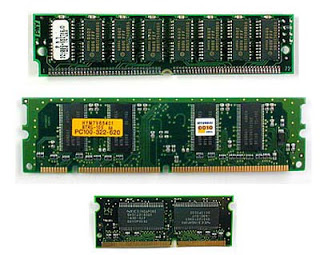 Hard DiskCakram keras (bahasa Inggris: harddisk atau harddisk drive disingkat HDD atau hard drive disingkat HD) adalah sebuah komponen perangkat keras yang menyimpan data sekunder dan berisi piringan magnetis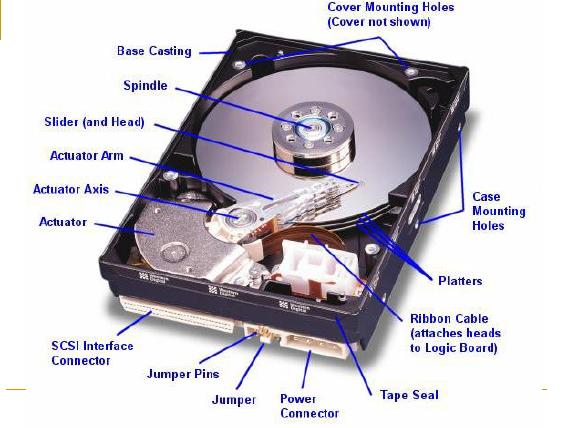 




Optik Device (vcd/DVD)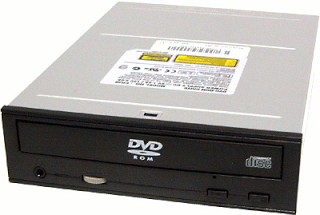 
Perangkat tambahan untuk Input data menggunakan Optic seperti VCD dan DVDsetelah mengetahui apa saja benda2 yang akan kita gunakan dalam perakitan, langsung saja kita ke prosses perakitan1. PersiapanGunakan sarum tangan untuk menghindari kontak dengan barang elektronik, untuk menghindari konslet,gunakan sandal untuk menghindari strum ringanPenentuan Konfigurasi KomputerPersiapan Kompunen dan perlengkapanPengamanansiapkan wadah untuk menyimpan benda2 kecil;siapkan Perlengkapan seperti obeng dllKomponen komputerKelengkapan komponen seperti kabel, sekerup, jumper, baut dan sebagainyaBuku manual dan referensi dari komponenAlat bantu berupa obeng pipih dan philipstentukan kompunen apa saja yang ingin di gunakan baik itu hardware atau sofware2. Proses PerakitanPenyiapan motherboardMemasang ProsessorMemasang heatsinkMemasang Modul Memorimemasang Motherboard pada CasingMemasang Power SupplyMemasang Kabel Motherboard dan CasingMemasang DriveMemasang card AdapterPenyelesaian Akhir- Pemasangan Mother Board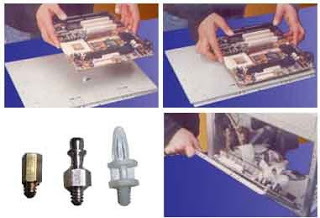 Pertama kali dalam tahap perakitan yaitu pemasangan Mother board, pasangkan Motherboard pada casing, dan pemasangan jumper harus sesuai (baca Buku manual) Pemasangan jumper yang salah dapat menyebabkan kerusakan permanen pada hardware




- Memasang ProsessorSebelum memasang prosessor ada baiknya kita mempelajari kinerja slot prosesor, nah setelah paham, lihat tanda yang ada di atas prosesso dan yang ada pada prosesornya, jangan sampai prosessor terbalik (catatan Setiap edisi dan type prosesor akan berbeda, pastikan prosessor yang anda gunakan sesuai dengan Motherboard)

Komponen Komputer


- Memasang Heitsink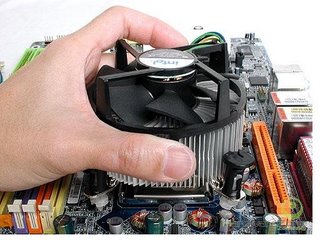 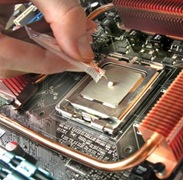 akan agak sulit dalam pemasangan heitsink (pendingin, biasanya ada salf yang di bubuhi di antara procesor dan Heitsink, di atasnya ada kopas yang di hubungkan dengan motherboard berfungsi mengalirkan udara panas dari motherboard-Memasang Memory RAMada beberapa jenis memori seperti SIMM, RIMM dan DIMM , pastikan motherboard Mendukung RAM, pasangkan dengan hati2 (jangan pasang ram ketika terhubung dengan listrik karena dapat merusak komponen)-memasang Motherboard pada CasingPasangkan Motherboard pada casing Tentukan posisi lubang untuk setiap dudukan plastik dan logam. Lubang untuk dudukan logam (metal spacer) ditandai dengan cincin pada tepi lubang.Pasang dudukan logam atau plastik pada tray casing sesuai dengan posisi setiap lubang dudukan yang sesuai pada motherboard.Tempatkan motherboard pada tray casing sehinga kepala dudukan keluar dari lubang pada motherboard. Pasang sekerup pengunci pada setiap dudukan logam.Pasang bingkai port I/O (I/O sheild) pada motherboard jika ada.Pasang tray casing yang sudah terpasang motherboard pada casing dan kunci dengan sekerup.- Memasang Power Suply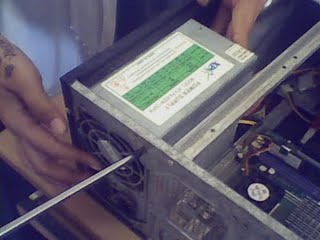 Pasangakan Power suply pada casing, dan colokan suply listrik, pada motherboard, CD,hard drive,- Memasang DriveDrive mempunyai kabel penghuung berupa SATA atau ATA (disertakan dalam pembelian hardrive) hubungkan kabel tersebut dari Drivr (DVD,hard disk, Flopy) ke motherboard dan jangan lupa slot yang dari power suply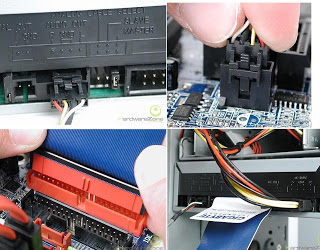 - Memasang card AdapterCard adavter atau lebih ramah di panggil VGA, ada beberapa atau kebanyakan motherboard menggunakan option onboard (berarti VGA nya sudah ada di dalam motherboard) kalaupun tidak onboard, Pemasangan VGA sangat mudah, seperti kalanya memasang kabel yang lainya,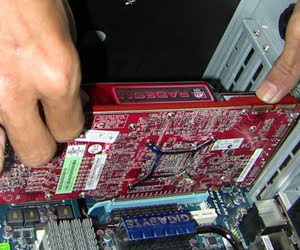 - Penyelesaian Akhirpasang penutup casing dengan menggeser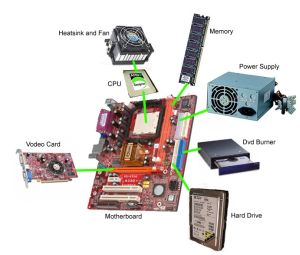 sambungkan kabel dari catu daya ke soket dinding.Pasang konektor monitor ke port video card.Pasang konektor kabel telepon ke port modem bila ada.Hubungkan konektor kabel keyboard dan konektor mouse ke port mouse atau poert serial (tergantung jenis mouse).Hubungkan piranti eksternal lainnya seperti speaker, joystick, dan microphone bila ada ke port yang sesuai. Periksa manual dari card adapter untuk memastikan lokasi port.
Read more about hardware dan software by komputer-rifai.blogspot.comCara Merakit Komputer Lengkap
 Ni videonya : liat dulu mendingan

klo gak tau liat aja penjelasannya dibawah ini lengkappp .... 
Sebelumnya baca dulu cara memilih kompnen pc yang mau dirakit agar baik untuk pc yang dirakit Disini 
yuk kita mulai saja dengan istilah istilah apa saja yang ada pada perakitan komputer
CPU/Procesor

Unit Pemroses Sentral (UPS) (bahasa Inggris:Central Processing Unit; CPU), merujuk kepada perangkat keras komputer yang memahami dan melaksanakan perintah dan data dari perangkat lunak. Istilah lain, pemroses/prosesor (processor), sering digunakan untuk menyebut CPU.





RAM
Memori akses acak (bahasa Inggris: Random access memory, RAM) adalah sebuah tipe penyimpanan komputer yang isinya dapat diakses dalam waktu yang tetap tidak memperdulikan letak data tersebut dalam memori. Ini berlawanan dengan alat memori urut, seperti tape magnetik, disk dan drum, di mana gerakan mekanikal dari media penyimpanan memaksa komputer untuk mengakses data secara berurutan.Hard DiskCakram keras (bahasa Inggris: harddisk atau harddisk drive disingkat HDD atau hard drive disingkat HD) adalah sebuah komponen perangkat keras yang menyimpan data sekunder dan berisi piringan magnetis




Optik Device (vcd/DVD)
Perangkat tambahan untuk Input data menggunakan Optic seperti VCD dan DVDsetelah mengetahui apa saja benda2 yang akan kita gunakan dalam perakitan, langsung saja kita ke prosses perakitan1. PersiapanGunakan sarum tangan untuk menghindari kontak dengan barang elektronik, untuk menghindari konslet,gunakan sandal untuk menghindari strum ringanPenentuan Konfigurasi KomputerPersiapan Kompunen dan perlengkapanPengamanansiapkan wadah untuk menyimpan benda2 kecil;siapkan Perlengkapan seperti obeng dllKomponen komputerKelengkapan komponen seperti kabel, sekerup, jumper, baut dan sebagainyaBuku manual dan referensi dari komponenAlat bantu berupa obeng pipih dan philipstentukan kompunen apa saja yang ingin di gunakan baik itu hardware atau sofware2. Proses PerakitanPenyiapan motherboardMemasang ProsessorMemasang heatsinkMemasang Modul Memorimemasang Motherboard pada CasingMemasang Power SupplyMemasang Kabel Motherboard dan CasingMemasang DriveMemasang card AdapterPenyelesaian Akhir- Pemasangan Mother BoardPertama kali dalam tahap perakitan yaitu pemasangan Mother board, pasangkan Motherboard pada casing, dan pemasangan jumper harus sesuai (baca Buku manual) Pemasangan jumper yang salah dapat menyebabkan kerusakan permanen pada hardware




- Memasang ProsessorSebelum memasang prosessor ada baiknya kita mempelajari kinerja slot prosesor, nah setelah paham, lihat tanda yang ada di atas prosesso dan yang ada pada prosesornya, jangan sampai prosessor terbalik (catatan Setiap edisi dan type prosesor akan berbeda, pastikan prosessor yang anda gunakan sesuai dengan Motherboard)

Komponen Komputer


- Memasang Heitsinkakan agak sulit dalam pemasangan heitsink (pendingin, biasanya ada salf yang di bubuhi di antara procesor dan Heitsink, di atasnya ada kopas yang di hubungkan dengan motherboard berfungsi mengalirkan udara panas dari motherboard-Memasang Memory RAMada beberapa jenis memori seperti SIMM, RIMM dan DIMM , pastikan motherboard Mendukung RAM, pasangkan dengan hati2 (jangan pasang ram ketika terhubung dengan listrik karena dapat merusak komponen)-memasang Motherboard pada CasingPasangkan Motherboard pada casing Tentukan posisi lubang untuk setiap dudukan plastik dan logam. Lubang untuk dudukan logam (metal spacer) ditandai dengan cincin pada tepi lubang.Pasang dudukan logam atau plastik pada tray casing sesuai dengan posisi setiap lubang dudukan yang sesuai pada motherboard.Tempatkan motherboard pada tray casing sehinga kepala dudukan keluar dari lubang pada motherboard. Pasang sekerup pengunci pada setiap dudukan logam.Pasang bingkai port I/O (I/O sheild) pada motherboard jika ada.Pasang tray casing yang sudah terpasang motherboard pada casing dan kunci dengan sekerup.- Memasang Power SuplyPasangakan Power suply pada casing, dan colokan suply listrik, pada motherboard, CD,hard drive,- Memasang DriveDrive mempunyai kabel penghuung berupa SATA atau ATA (disertakan dalam pembelian hardrive) hubungkan kabel tersebut dari Drivr (DVD,hard disk, Flopy) ke motherboard dan jangan lupa slot yang dari power suply- Memasang card AdapterCard adavter atau lebih ramah di panggil VGA, ada beberapa atau kebanyakan motherboard menggunakan option onboard (berarti VGA nya sudah ada di dalam motherboard) kalaupun tidak onboard, Pemasangan VGA sangat mudah, seperti kalanya memasang kabel yang lainya,- Penyelesaian Akhirpasang penutup casing dengan menggesersambungkan kabel dari catu daya ke soket dinding.Pasang konektor monitor ke port video card.Pasang konektor kabel telepon ke port modem bila ada.Hubungkan konektor kabel keyboard dan konektor mouse ke port mouse atau poert serial (tergantung jenis mouse).Hubungkan piranti eksternal lainnya seperti speaker, joystick, dan microphone bila ada ke port yang sesuai. Periksa manual dari card adapter untuk memastikan lokasi port.
Read more about hardware dan software by komputer-rifai.blogspot.com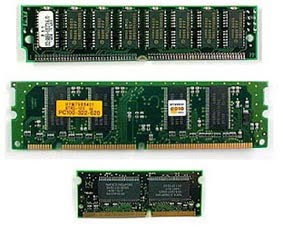 Cara Merakit Komputer Lengkap disertai gambar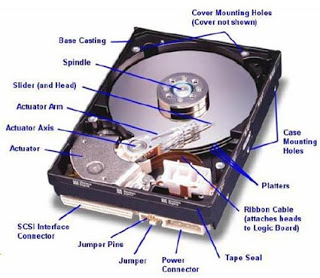 Cara Merakit Komputer Lengkap disertai gambar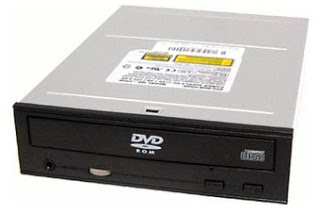 Cara Merakit Komputer Lengkap disertai gambar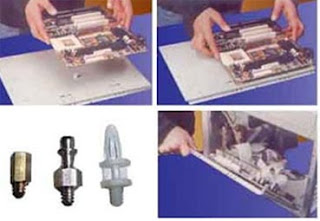 Cara Merakit Komputer Lengkap disertai gambar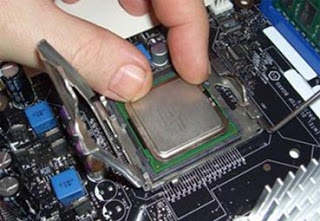 Cara Merakit Komputer Lengkap disertai gambar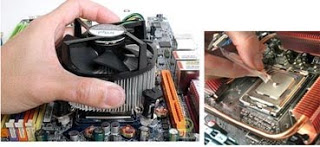 Cara Merakit Komputer Lengkap disertai gambar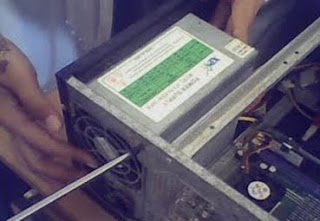 Cara Merakit Komputer Lengkap disertai gambar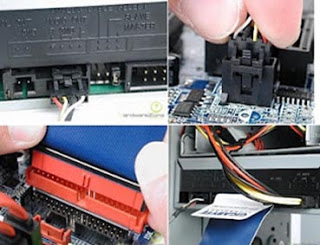 Cara Merakit Komputer Lengkap disertai gambar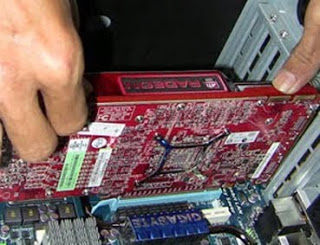 Cara Merakit Komputer Lengkap disertai gambar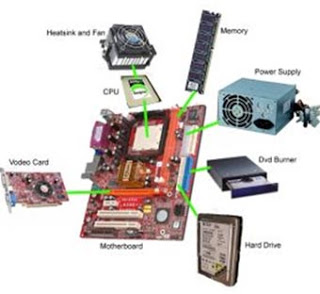 Cara Merakit Komputer Lengkap disertai gambar